Publicado en Madrid el 22/07/2015 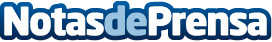 Todo lo que el importador español debe saber para un negocio de éxitoDHL lanza una Guía de Importación a España, con información útil y práctica para todos los importadores españoles o exportadores extranjeros que realicen operaciones hacia nuestro paísDatos de contacto:Noelia Perlacia Rasilla915191005Nota de prensa publicada en: https://www.notasdeprensa.es/todo-lo-que-el-importador-espanol-debe-saber_1 Categorias: Finanzas Comunicación Marketing Emprendedores Logística http://www.notasdeprensa.es